AXE 6: SCIENTIFIC INNOVATIONS & RESPONSIBILITY				A.I : FRIEND OR FOE ?AI-POWERED TECHNOLOGIESVIDEO Next generation robotsWatch the video and recap what you have learnt about the 2 technological breakthroughs presented.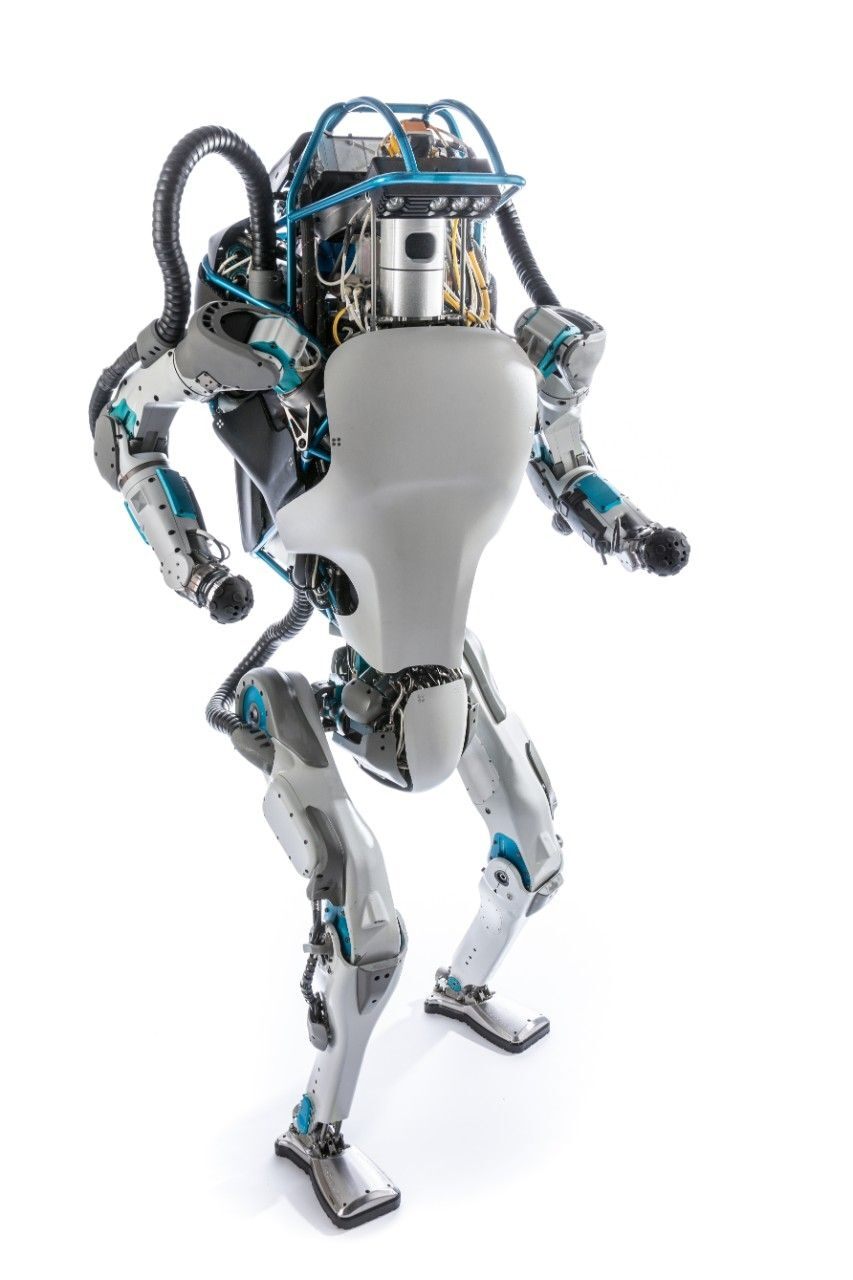 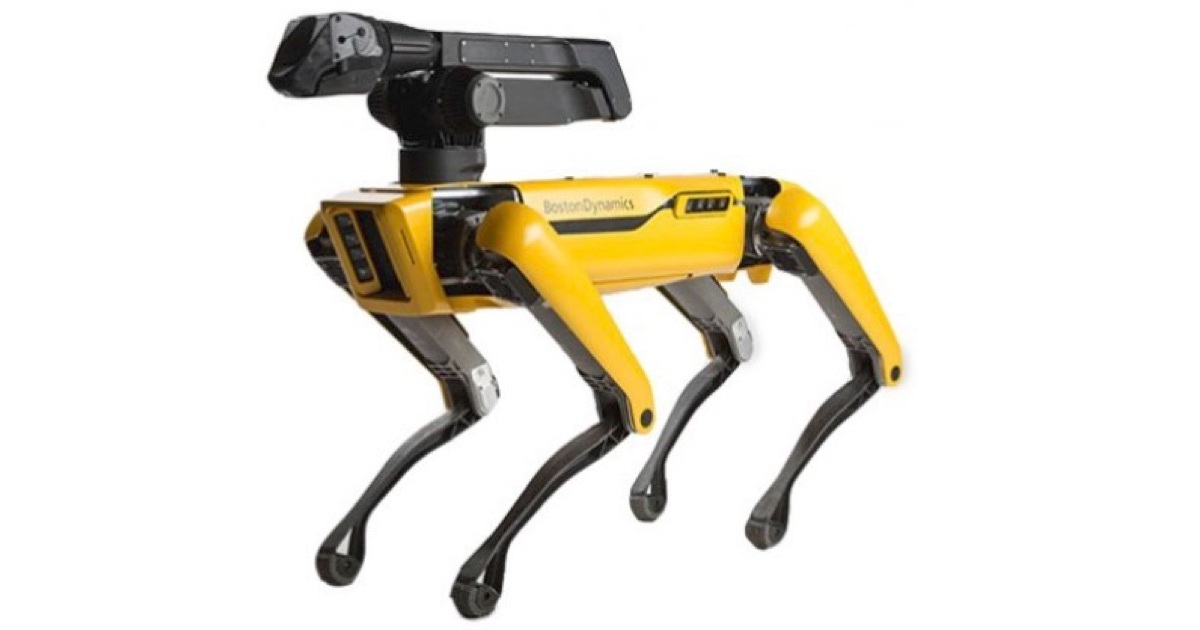 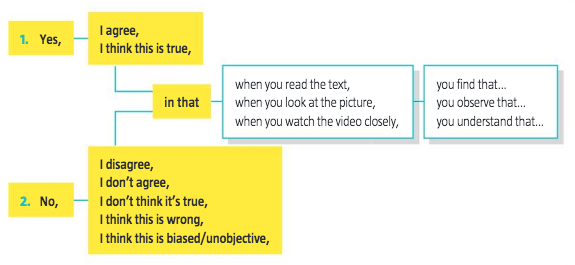 React : The narrator in this documentary says of the last robot : « Many people did find it a bit creepy but I really just see good engineering. » Do you agree with this statement ? Why ? Why not ?